ОБАВЕШТЕЊЕ
о закљученом уговору у поступку јавне набавке мале вредностиВрста предмета набавке: услуге - сукцесивно.Опис предмета набавке: – ЈНМВ бр. 55/14 - Редован преглед горионика са издавањем елебората (ознака из општег речника набавки: 71632000 - Услуге техничких испитивања)Процењена вредност јавне набавке: 210.000 динара  без ПДВ-а.Уговорена вредност јавне набавке:  69.940 динара без ПДВ-а и 83.928 динaра са ПДВ-ом.Критеријум за доделу уговора: најнижа понуђена цена.Број примљених понуда: 2 (две)Највиша понуђена цена код прихватљивих понуда: 395.200 динара без ПДВ-а.Најнижа понуђена цена код прихватљивих понуда:  69.940 динара без ПДВ-а.Део или вредност уговора који ће се извршити преко подизвођача:  неДатум доношења одлуке о додели уговора: 01.10.2014. године.Датум закључења уговора: 05.11.2014. године.Основни подаци о добављачу: “METRO ENERY” д.о.о. 21000 НОВИ САД , улица Полгар Андраша број 40д, ПИБ: 105712110, матични број: 20440473, број рачуна: 160-363699-35,  назив банке: BANCA INTESA, телефон: 021/66 23 648, телефакс: 021/66 23 648,  е-mail: metroenergy@teamnet.rs, кога заступа Драган Шаренац. Период важења уговора: 12 месеци - до 30.09.2015. године.Лице за контакт: Драгица Радуловић; 064/850 70 12; dragica.radulović@grejanje-pancevo.co.rs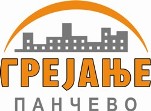 Јавно Комунално Предузеће„ГРЕЈАЊЕ“Цара Душана 7ПанчевоТел: +381 13 319 241, фаx: +381 13 351 270 grejanje@panet.co.rswww.grejanje-pancevo.co.rsДатум: 17.11.2014. год.